The Birth of the Texas RepublicAfter the LA Purchase, the W. border of the territory was disputedSpain insisted the border the was Sabine River (TX/LA border)Jefferson wished that the Rio Grande River was the borderIn the Adams-Onis Treaty of 1819 the Sabine was recognized as the border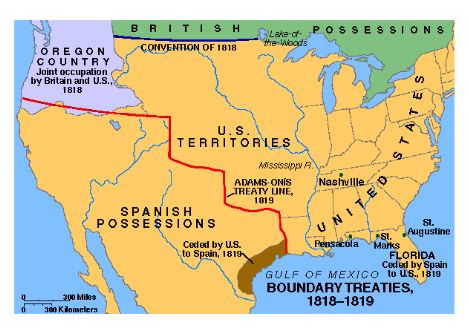 Mexico gained independence from Spain in 1821The revolution lasted from 1810-1821, ruining Mexico’s economyTensions between Americans living in Texas and Mexico increasedEarly SettlersSpanish gov’t had originally let Missourian Moses Austin set up a colonyThey wished to stabilize the borderStephen F. Austin came to build the settlement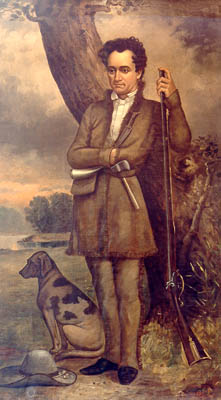 He swore loyalty to the new Mexican gov’tAustin became an Empresario: agent getting a land grant in return for organizing settlementsFew Euros or Mexicans moved into TXPeople of Spanish or Mexican descent born in TX were known as Tejanos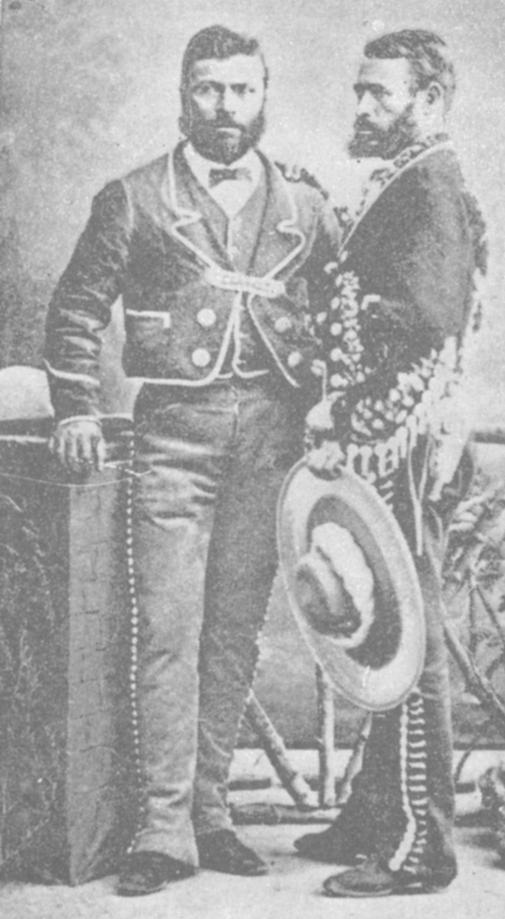 Americans came in large numbersBy 1830 20,000 American settlers came w 2,000 slavesMexico had abolished slavery in 1829TX was officially ruled by Mexico, but lived by American rules due to an unstable Mexican gov’tAmerican immigration into TX was ended in 1830Mexico also insisted that all trade had to go through established ports in MexicoBy 1833 Americans in TX wished to have autonomy from MexicoAn army under the control of Sam Houston was raisedTexan independence really began in 1835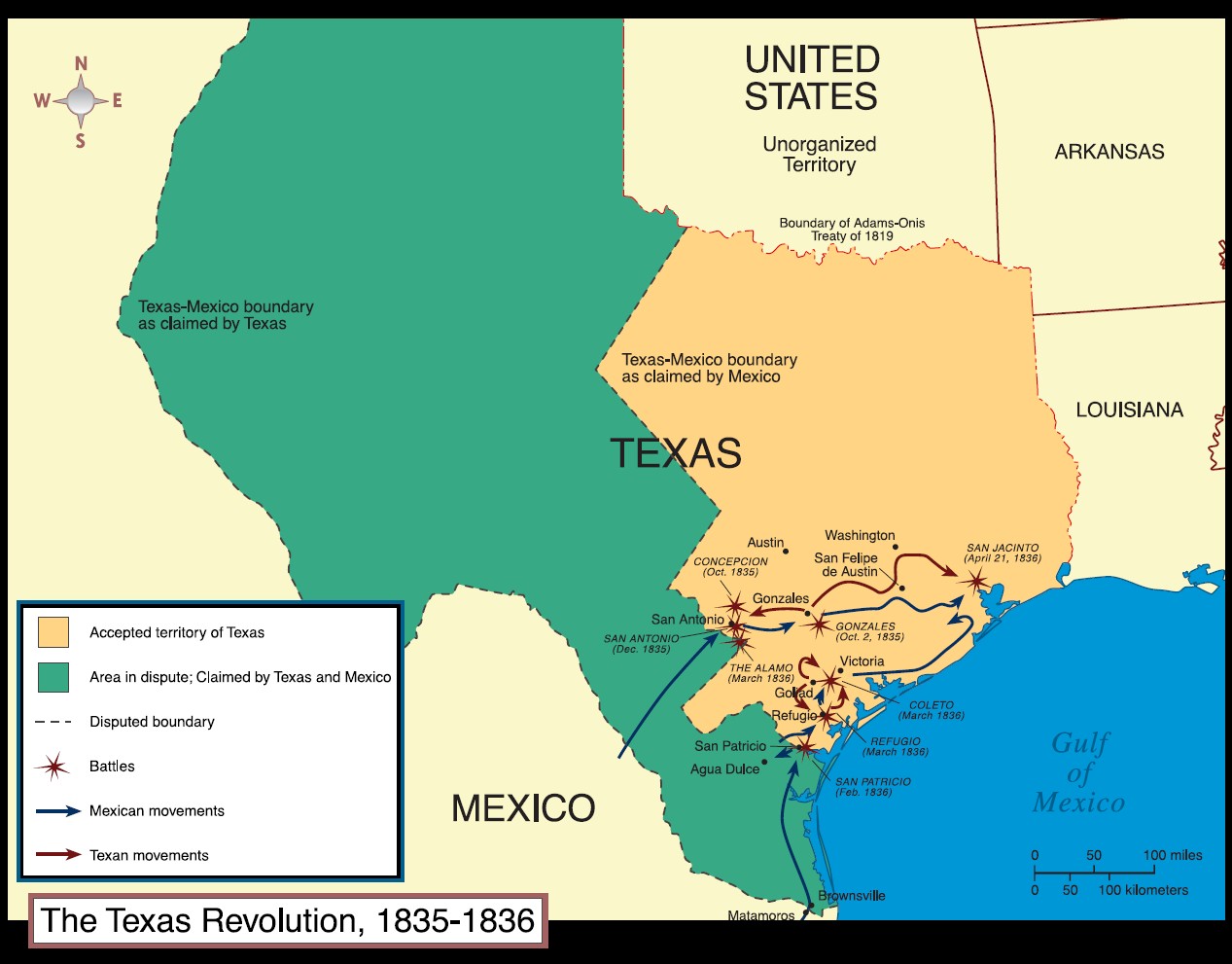 The Alamo was captured by American forces late in 1835Mexican forces regained the Alamo in March of 1836, with 200 defenders being killed“Remember the Alamo!” became a rallying cry for Texan independenceA constitution was drafted in 1836 with Sam Houston being elected president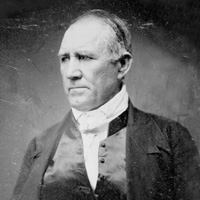 Houston wished for TX to be annexed into the United StatesSome in Washington DC were worried about adding a large slave stateTX was officially recognized as an independent republic